Job Title: 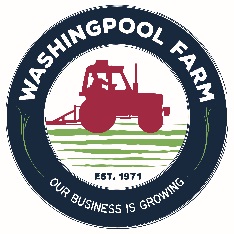 	CleanerMain purpose of job:		To clean all aspects of holiday cottages to a high standardRelationships:Responsible to: The PartnersResponsible for: Liaison with: Cleaners, Shop and Restaurant Staff, Managers, Partners and GuestsMain tasks of job:Stripping beds and making beds – in line with COVID-19 guidelinesCollecting and sorting dirty laundry, loading and operating washing machine, hanging out wet clean washing, bringing in dry clean washing – in line with COVID-19 guidelinesProcessing laundry for Laundry Company to collectRemoving cobwebs, dusting and polishingVacuumingCleaning bathrooms to include sink, bath, shower, toilet and floorCleaning kitchen to include fridge, hob, oven, surfaces, cupboards, dishwasher and floorChecking crockery and utensils cleanliness, wear and tear, amountCleaning windows, door handles, skirtings and other fixturesCleaning and de-icing freezerSweeping outside areas, cleaning door mats and gratesCleaning washing machine shedPutting out clean linen (towels, tea towels, cloths, mats)Checking supplies of soap, dishwasher tablets, toilet rolls, tea, coffee and sugar and replenishing where requiredUsing cleaning materials as per the directions stated on product, including the correct use of personal protective equipmentTake reasonable care of your own and other people’s health and safetyAdhering to COVID-19 guidelinesKeeping cleaning cupboard tidyPutting all cleaning products in cleaning cupboard and keeping cupboard locked when not in useReporting any breakages, damages, shortages to a Manager or PartnerEnsuring cottage and arrival information is well presented for guests’ arrivalThe above is not an exhaustive list of duties and you will be expected to perform different tasks as necessitated by your changing role within the organisation and the overall business objectives of the organisation.Job description approved by:Bryony BrockDate:7th July 2021Additional information:SkillsBe very thorough in your workHave excellent attention to detailAble to take responsibility, use own initiative and be self-motivatedHours of workFridays and Mondays depending on bookingsStart at 10:00am, finish as business dictatesFixed term position, immediate start and finishing end October 2021Rate of pay£10.00 per hour, paid weekly in arrearsStaff discount of 10% off products in the shop and café for staff only (non-contractual)Probationary periodThe first 8 weeks of employment will be a probationary period during which you and your employer would have an opportunity to assess your suitability for the position requiredTo be considered for this role please complete our application form and return it to us or send your covering letter and CV.  Our email address is info@washingpool.co.uk , our postal address is Washingpool Farm, Bridport, Dorset DT6 5HP or hand in to our Farm Shop.